Checkendon Equestrian Centre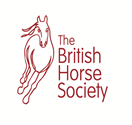 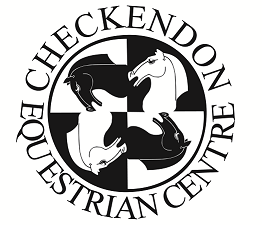 Lovegrove's LaneCheckendonReading  RG8 0NE                      Telephone: 01491-680225                                                BHS Approved           www.checkendonequestrian.co.uk                  email: linda@checkendonequestrian.co.ukEQU LEVEL 1 CERTIFICATE IN BRITISH HORSE SOCIETY(BHS) KNOWLEDGE AND CARE7pm to 8pm starting 4th MarchUnit 1 – Brushing off Horses including putting on and taking off equipment.Unit 2 - Horse Husbandry, Identification and Handling.Unit 3 - The Principles of caring for horses.There is an expectation that students will do extra hours of practice/study in their own time to ensure they reach the appropriate standard required for the exam. It is the responsibility of the candidate to register with the BHS for the exam (see website www.bhs.org.uk for fees and dates)Students can choose to attend individual weeks or the entire course.Weeks 1 to 9 will cost £25 eachWeek 10 will cost £40Weeks 1-10 will cost £250 if paid for in advance (this will be non-refundable)Week 1 – Unit 1Handling the horse in the stable – to includetying up safelyIdentification of grooming kit and its use’sReasons to groomPutting on and taking off tail bandage – reason for usePutting on and taking off variety of rugs – identify their usesHealth and SafetyWeek 2 – Unit 1Fitting of tack and rugs including martingales and breastplates. Its careIdentify parts of saddle and bridleRecognising worn and/or damaged tackConsequences of using worn or damaged equipment Fitting rugsHealth and SafetyWeek 3 – Unit 2Horse IdentificationColoursMarkingStand up for inspection both in and out of the stableHolding a horse for treatment /clippingLead and turn a  horse in walk and trotHealth and SafetyWeek 4 –  Unit 2Horse Husbandry, looking after the horse’s bed Types of bedding, and their usesHow to look after different types of bedding Mucking outSkipping out, setting the bed fairBuilding and maintaining a muck heapHealth and SafetyWeek 5 – Unit 3Horse HealthWhat to look for in am/pm inspections with regard to horse care and safetySigns of good/ill  healthUnderstand the importance of reporting when the horse is unwellDescribe accident procedureIdentify fire procedureWeek 6 – Unit 3Horse BehaviourHorses Natural BehaviourActions caused by its survival instinctsDangerous horse behaviour in the stable, the school, the field and/or whilst ridingHealth and Safety Aims and role of the British Horse SocietyWeek 7 – Unit  3Grass land careDaily checks Turning out a horseCatching a horseRecognise a horse sick fieldCare of field – reducing the damage in the winterWeek 8 and 9  Units 2 and 3Watering and Feeding Rules of feeding/wateringKnow and recognise various types of fodderKnow how to recognise good and bad quality feed stuffsRecognise hay/haylages and there usesFill and hang a hay netDiscuss suitable  diets  for horses and ponies, both stabled or at grass in light workFeeding/watering methods both in the stable and field.Week 102 hour mock assessment Checkendon Equestrian CentreLovegrove's LaneCheckendonReading  RG8 0NE                      Telephone: 01491-680225                                                BHS Approvedwww.checkendonequestrian.co.uk                  email: linda@checkendonequestrian.co.ukEQU LEVEL 1 CERTIFICATE IN BRITISH HORSE SOCIETY(BHS) RIDING HORSES6pm to 7pm starting 4th MarchUnit 1 - Riding Horses on the flat and over ground poles in the light seat. It is expected that the student will be able to walk, trot and canter before taking this courseIt is the responsibility of the candidate to register with the BHS for the exam (see website www.bhs.org.uk for fees and dates).Students can choose to attend individual weeks or the entire course.Weeks 1 to 9 will cost £33 eachWeeks 1 to 9 will cost £280 if paid for in advance(this will be non-refundable)Weeks 1 to 8Lead horse effectively in both walk and trotMount and dismount correctlyAdjust both girth and stirrups whilst mountedCarry a short whip whilst ridingMaintain a correct secure and balanced position whilst in walk, trot and canter with stirrupsMaintain a correct secure and balanced position in walk and trot without stirrupsMaintain a correct balanced position in preparation for jumping working over polesA basic but effective use of natural aids, and use of appropriate techniques to achieve correct canter lead.Correct trot diagonalWeek 5 onwardsWork over poles will be includedWeek 6 onwardsRiders will change horses within the sessionWeek 9Mock assessment.  